“IL DELITTO È SERVITO” di Stefano Pulino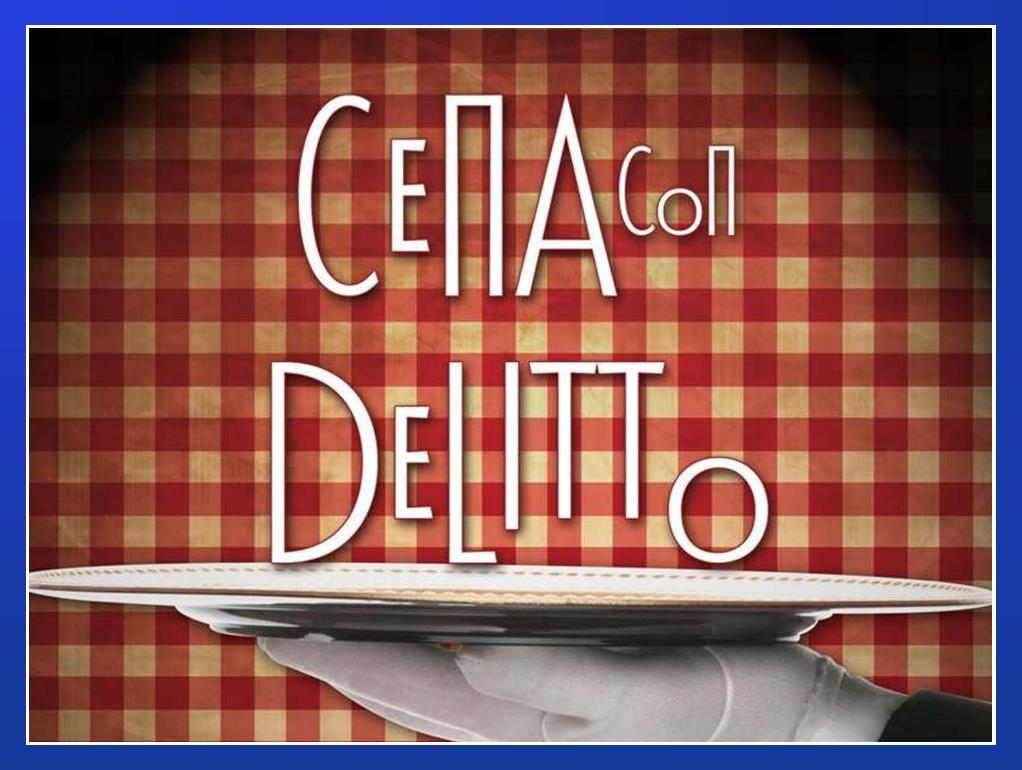 TRAMA BRILLANTEIl ricco armatore ligure Alvaro La Nave muore avvelenato durante una cena da lui stesso organizzata nella sua villa di Portofino. Le persone presenti all’evento sono molte e tutte avrebbero una valida ragione per ucciderlo. L’ispettore italo-belga Ercole Perotti, anch’egli ospite con la sua assistente a villa Angustia, assume l’incarico delle indagini ed inizia l’interrogatorio formale degli invitati e di una parte del personale. Molti gli indizi, ma uno solo il colpevole che non tarda d’essere arrestato e consegnato definitivamente alle autorità. CON DADO TEDESCHI & ALESSANDRA CAROLA BRAMBILLA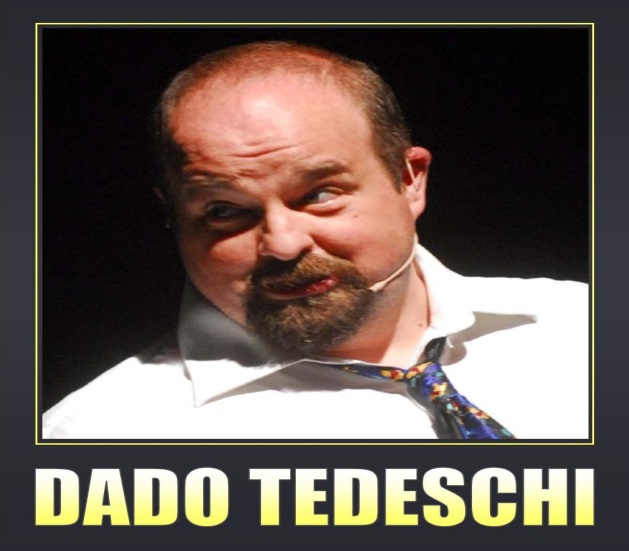 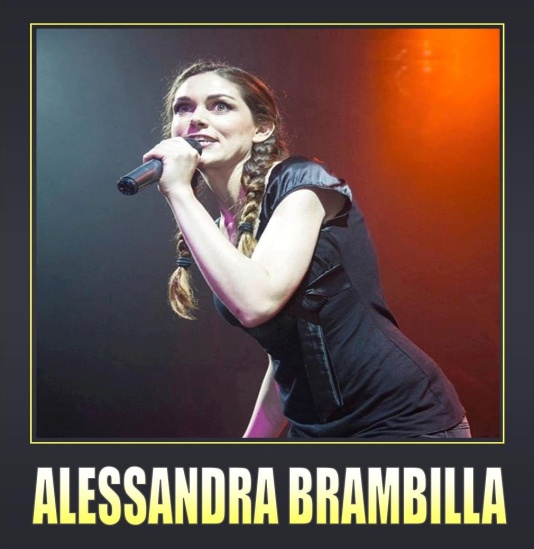 Lo spettacolo è interattivo e prevede il coinvolgimento del pubblico.